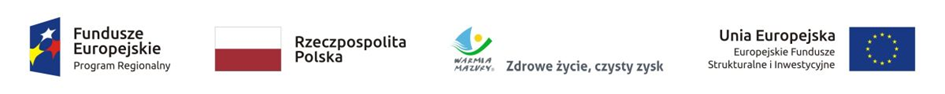 Załącznik nr 6 do SIWZ Postępowanie nr 485/2018/PN/DZPWZÓR OŚWIADCZENIA O PRZYNALEŻNOŚCI DO GRUPY KAPITAŁOWEJ SKŁADANEGO W TERMINIE 3 DNI OD ZAMIESZCZENIA NA STRONIE INTERNETOWEJ INFORMACJI, O KTÓREJ MOWA W ART. 86 UST. 5 USTAWY PZPWykonawca:	…………………………………………………………………………(pełna nazwa/firma, adres, w zależności od podmiotu: NIP/PESEL, KRS/CEiDG)reprezentowany przez:………………………………………………………………………………(imię, nazwisko, stanowisko/podstawa do reprezentacji)OŚWIADCZENIE WYKONAWCY o braku przynależności do grupy kapitałowej, o której mowa w art. 24 ust. 1 pkt. 23 ustawy Prawo zamówień publicznych z dnia 29 stycznia 2004 r. (tekst jednolity  Dz. U. z 2018 r., poz. 1986)Przystępując do przetargu nieograniczonego o wartości powyżej kwot określonych w przepisach wydanych na podstawie art. 11 ust. 8 ustawy z dnia 29 stycznia 2004r. – Prawo Zamówień Publicznych pn. Dostawa wraz ze szkoleniem i  instalacją fabrycznie nowego spektrometru LC-MS/MS do Laboratorium Biochemii i Bioinformatyki Żywności Wydziału Nauki o Żywności Uniwersytetu Warmińsko-Mazurskiego w Olsztynie w ramach projektu nr RPWM.01.01.00-28-0002/17-00 pt. „Innowacyjność technologii żywności wysokiej jakości” Działanie 1.1 Nowoczesna infrastruktura badawcza publicznych jednostek naukowych - współfinansowanego ze środków Unii Europejskiej RPO WiM 2014-2020  Oświadczamy, że:nie należymy do żadnej grupy kapitałowej w rozumieniu ustawy z dnia 16 lutego 2007 r. o ochronie konkurencji i konsumentów (Dz. U. z 2015 r. poz. 184, 1618 i 1634) *)nie należymy do tej samej grupy kapitałowej o której mowa w art. 24 ust. 1 pkt. 23 ustawy z dnia 29 stycznia 2004 r. ustawy Pzp wraz z wykonawcami, którzy złożyli oferty*)należymy wraz z wykonawcami, którzy złożyli oferty - dane wykonawcy: ………………………………………………………………………………………………….do tej samej grupy kapitałowej o której mowa w art. 24 ust. 1 pkt. 23 Ustawy Prawo zamówień publicznych*)Wraz ze złożeniem oświadczenia, Wykonawca winien przedstawić dowody, że powiązania z innym wykonawcą nie prowadzą do zakłócenia konkurencji w postępowaniu o udzielenie zamówienia.…..................., dnia …................. (podpisy osób upoważnionych do reprezentacji)*) niepotrzebne skreślić